Office Use Only   Application No.:	Date Lodged:	/	/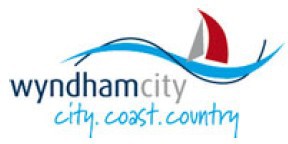 Wyndham City Council Planning Enquiries Phone: 03 9742 0777Web: www.wyndham.vic.gov.auApplication toAMEND a Planning PermitIf you need help to complete this form, read How to complete the amend a Planning Permit form.   Any material submitted with this application, including plans and personal information, will be made available for public viewing, including electronically, and copies may be made for interested parties for the purpose of enabling consideration and review as part of a planning process under the Planning and Environment Act 1987. If you have any concerns, please contact Council's planning department.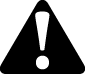    This form cannot be used to amend a permit issued at the direction of VCAT.The Land i Address of the land. Complete the Street Address and one of the Formal Land Descriptions.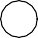 Street Address *Formal Land Description *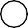 Complete either A or B. This information can be found on the certificate of title.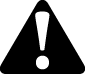 If this application relates to more than one address, please click this button and enter relevant details.Planning Permit Details i What permit is being amended? *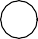 The Amended Proposal i   You must give full details of the amendment being applied for. Insufficient or unclear information will delay your application.What is the amendment being applied for? *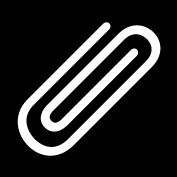 Indicate the type of changes proposed to the permit.List details of the proposed changes.If the space provided is insufficient, attach a separate sheet.Development Cost i Estimate cost of development *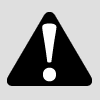 If the permit allows development, estimate the cost difference between the development allowed by the permit and the development to be allowed by theExisting Conditions i Describe how the land is used and developed now *eg. vacant, three dwellings, medical centre with two practitioners, licensed restaurant with 80 seats, grazing.Title Information i Applicant and Owner Details i Provide details of the applicant and the owner of the land.Applicant *The person who wants the permit.Where the preferred contact person for the application is different from the applicant, provide the details of that person.Please provide at least one contact phone number *Owner *The person or organisation who owns the landWhere the owner is different from the applicant, provide the details of that person orDeclaration i This form must be signed by the applicant *   Remember it is against the law to provide false or misleading information, which could result in aheavy fine and cancellation of the permit.Need help with the Application? i If you need help to complete this form, read How to complete the Application to Amend a Planning Permit Form or contact Council's planning department. General information about the planning process is available at www.dpcd.vic.gov.au/planningContact Council's planning department to discuss the specific requirements for this application and obtain a checklist. Insufficient or unclear information may delay your application.Has there been apre-application meeting with a council planning officer?Checklist i Have you: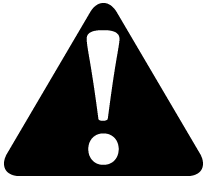 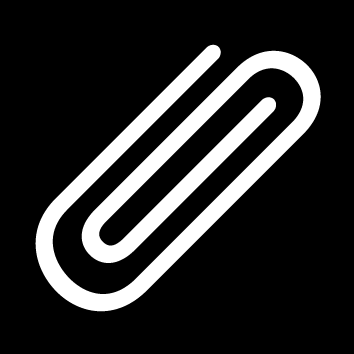 Lodgement i Lodge the completed and signed form, the fee payment and all documents with:Deliver application in person, by fax, or by post:Make sure you deliver any required supporting information and necessary payment when you deliver this form to the above mentioned address. This is usually your local council but can sometimes be the Minister for Planning or another body.Save Form:You can save this application form to your computer to complete or review later or email it to others to complete relevant sections.